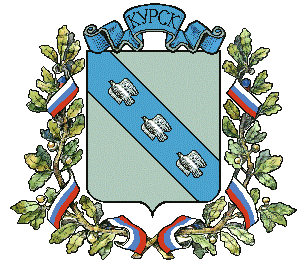 АДМИНИСТРАЦИЯ ГОРОДА КУРСКАКурской областиПОСТАНОВЛЕНИЕ«29» декабря 2021г.            		                                                     № 825О внесении изменений в постановление Администрации города Курска от 27.12.2019 № 2728В связи с уточнением объема финансирования, ПОСТАНОВЛЯЮ:1. Внести в постановление Администрации города Курска 
от 27.12.2019 № 2728 (в ред. от 23.12.2021 № 805) «Об утверждении плана мероприятий по реализации стратегии социально-экономического развития города Курска на 2019-2030 годы (I этап реализации стратегии)» следующие изменения:в приложении 1 «План мероприятий на 2019-2024 годы по реализации стратегии социально-экономического развития города Курска 
на 2019-2030 годы (I этап реализации стратегии)» в пункте 4.1.2.1 «система биологической очистки на городских очистных сооружениях» цифры 2303981,6 заменить цифрами 2463120,0, цифры 105127,0 заменить цифрами 264265,4.2. Управлению информации и печати Администрации города Курска (Комкова Т.В.) обеспечить опубликование настоящего постановления 
в газете «Городские известия».3. Управлению делами Администрации города Курска (Кабан А.Н.) обеспечить размещение настоящего постановления на официальном сайте Администрации города Курска в информационно-телекоммуникационной сети «Интернет».4. Постановление вступает в силу со дня его подписания.И.о. Главы города Курска                                                                      Н. Цыбин